Checklista – VER 2023:3 Verifiering av innovationer med kund Innan ni skickar er ansökan till oss bör denna checklista kontrolleras så att all nödvändig information är med i er ansökan.GrunduppgifterVald utlysning = VER 2023:3 Verifiering av innovationer med kund.Sökande part - koordinatorn - är ett litet eller medelstort företag. Koordinatorn är den organisation som ska samordna projektet, ta emot stödet från Energimyndigheten, ansvara för ekonomi och redovisningar.Projektledaren är firmatecknare för koordinatorn eller har fullmakt att företräda koordinatorn.Mål och Genomförande Varje arbetspaket är tidsatt med start- och slut tid (MMÅÅ).Uppskattad kostnad och sökt stödnivå är angiven för varje arbetspaket.Målen är konkreta, uppföljningsbara och möjliga att uppnå vid projektets slutEkonomisk översikt (budget) Inga indirekta kostnader är angivna då dessa inte är stödberättigade i denna utlysning. Totalt sökt stöd är högst 3 000 000 kr.Hela projektets budget anges i ansökan, inte bara de kostnader ni söker stöd för. Annan/egen finansiering än den som söks från Energimyndigheten är inlagd som ”Finansiering från andra organisationer än Energimyndigheten”. Obligatoriska bilagor uppladdade i Mina sidor tillsammans med ansökan Dokument ”Ytterligare ansökningsfrågor” - fullständigt besvarade och bilagda till ansökan.Underlag som bekräftar den kravställande kundens engagemang är bilagt till ansökan, daterat samt tydligt kopplat till det aktuella projektet. Bilagor för effektivare hantering (ej obligatoriska) uppladdade i Mina sidor tillsammans med ansökan Samfinansieringsintyg Intyg om tidigare stöd av mindre betydelse.Intyg om tidigare innovationsstöd till små och medelstora företagIntyg om tidigare stöd till nystartade företag.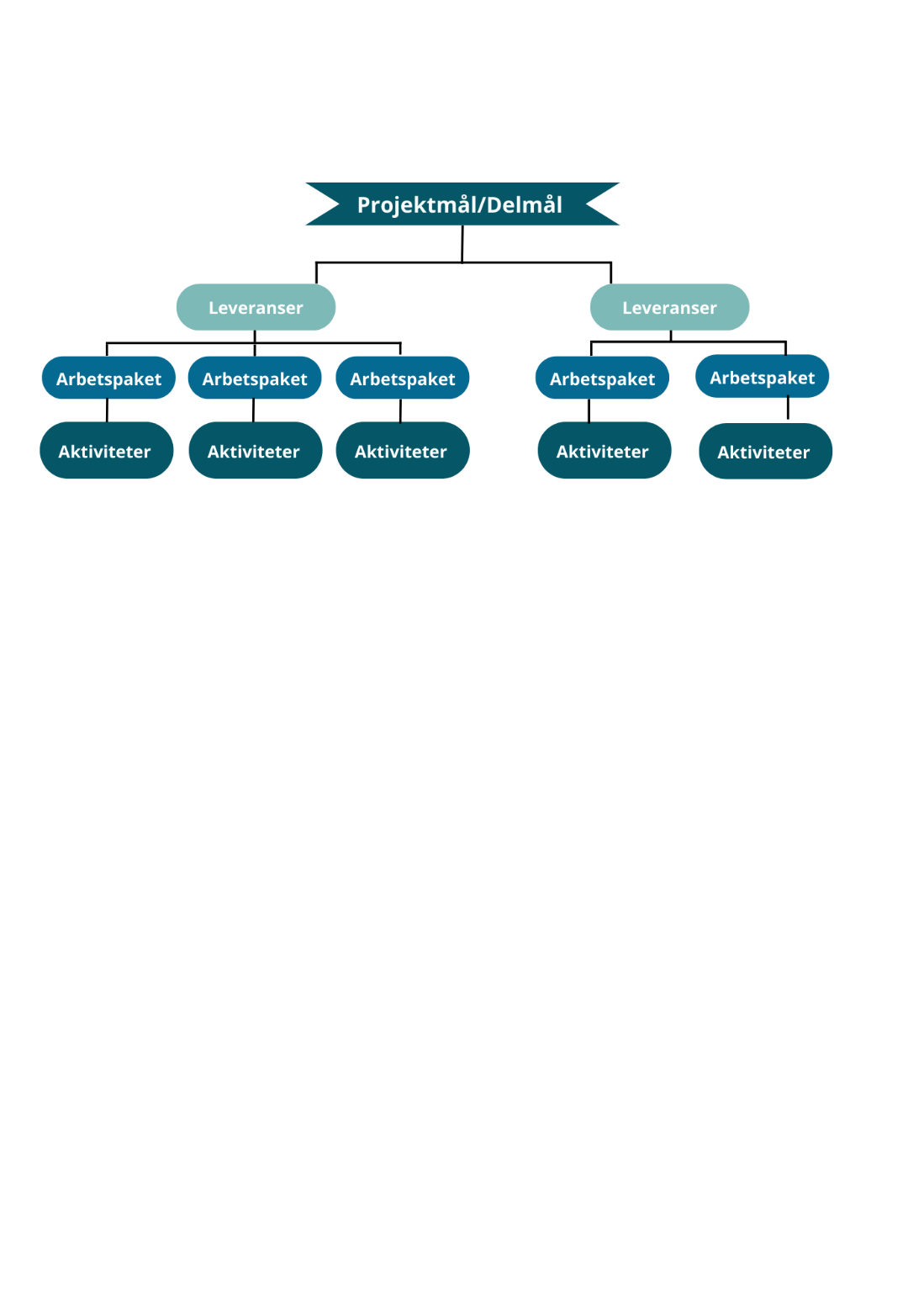 